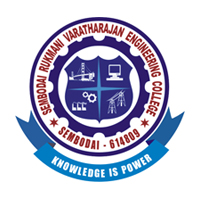 SEMBODAI RUKMANI VARATHARAJAN ENGINEERING COLLEGE (Approved by AICTE, New Delhi | Affiliated to Anna University, Chennai)SEMBODAI – 614 809 VEDRANYAM TAMILNADU INDIAPh : 04369 - 276381 / 276481| 7867016138 | E-mail: 859srvec@gmail.com  Website : www.srvgroups.inDepartment Of Mechanical EngineeringCourse PlanAcademic Year: 2023-2024ODD Semester (REGULATION-2021)                                           ME3351 ENGINEERING MECHANICS                      L T P C                                                                                                                                       3 0  0  3COURSEOBJECTIVES:To Learn the use scalar and vector analytical techniques for analyzing forces in staticallyDeterminate structures To introduce the equilibrium of rigid bodies, vector methods and free body diagram To study and understand the distributed forces, surface, loading on beam and intensity.To learn the principles of friction, forces and to determine the apply the concepts of frictional   force  at the contact surfaces of various engineering systems. To develop basic dynamics concepts – force, momentum, work and energyUNITI	STATICS OF PARTICLES	9+ 3Fundamental Concepts and Principles, Systems of Units, Method of Problem Solutions, Statics of Particles -Forces in a Plane, Resultant of Forces, Resolution of a Force into Components, Rectangular Components ofa Force, Unit Vectors. Equilibrium of a Particle- Newton’s First Law of Motion, Space and Free-BodyDiagrams, Forces in Space, Equilibrium of a Particle in Space.UNITII	EQUILIBRIUM OF RIGID BODIES	9 +3Principle of Transmissibility, Equivalent Forces, Vector Product of Two Vectors, Moment of a Force about aPoint, Varignon’s Theorem, Rectangular Components of the Moment of a Force, Scalar Product of TwoVectors, Mixed Triple Product of Three Vectors, Moment of a Force about an Axis, Couple - Moment of aCouple, Equivalent Couples, Addition of Couples, Resolution of a Given Force into a Force -Couple system,Further Reduction of a System of Forces, Equilibrium in Two and Three Dimensions - Reactions at Supports and Connections.UNITIII	DISTRIBUTED FORCES	9+3Centroids of lines and areas – symmetrical and unsymmetrical shapes, Determination of Centroids byIntegration, Theorems of Pappus-Guldinus, Distributed Loads on Beams, Centre of Gravity of a Three Dimensional Body, Centroid of a Volume, Composite Bodies, Determination of Centroids of Volumes by Integration. Moments of Inertia of Areas and Mass - Determination of the Moment of Inertia of an Area by Integration, Polar Moment of Inertia, Radius of Gyration of an Area, Parallel-Axis Theorem, Moments of Inertia of Composite Areas, Moments of Inertia of a Mass - Moments of Inertia of Thin Plates, Determination of the Moment of Inertia of a Three-Dimensional Body by Integration.UNITIV	FRICTION	9+ 3The Laws of Dry Friction, Coefficients of Friction, Angles of Friction, Wedge friction, Wheel Friction, Rolling Resistance, Ladder friction.UNITV	DYNAMICS OF PARTICLES	9+ 3Kinematics - Rectilinear Motion and Curvilinear Motion of Particles. Kinetics- Newton’s Second Law of Motion-Equations of Motions, Dynamic Equilibrium, Energy and Momentum Methods - Work of a Force, Kinetic Energy of a Particle, Principle of Work and Energy, Principle of Impulse and Momentum, Impact.                                      TOTAL:60PERIODSCOURSEOUTCOMES: At the end of the course, students would:TEXTBOOKTEXT BOOK-1:          Beer Ferdinand P, Russel Johnston Jr., David F Mazurek, Philip J Cornwell, Sanjeev   Sanghi,Vector Mechanics for Engineers: Statics and Dynamics, McGraw Higher Education., 12thEdition, 2019.TEXT BOOK-2:         Vela Murali, “Engineering Mechanics-Statics and Dynamics”, Oxford University Press, 2018.REFERENCES:RB.1.Boresi P and Schmidt J, Engineering Mechanics: Statics and Dynamics, 1/e, Cengage learning, 2008.RB.2.Hibbeller, R.C., Engineering Mechanics: Statics, and Engineering Mechanics: Dynamics, 13th  edition,Prentice Hall, 2013..RB.3.Irving H. Shames, Krishna Mohana Rao G, Engineering Mechanics – Statics and Dynamics,  4thEdition,Pearson Education Asia Pvt. Ltd., 2005UNIT I: STATICS OF PARTICLESUNIT II: EQUILIBRIUM OF RIGID BODIESUNIT III: DISTRIBUTED FORCESUNIT IV: FRICTIONUNIT V: DYNAMICS OF PARTICLESActivities if any:Different Types of problem given  an discuss about the problems.Step 1: Discuss about different types of problems in all units.Step 2: From the whole unit the different types of questions based upon exam point are given to all the students.Step 3: The students have to prepare the questions and done the problems.Step 4: The teacher will correct their assignments and discuss about their mistakes.Content beyond syllabus  Signature of the Staff						          Signature of the HODCO-1Illustrate the vector and scalar representation of forces and moments CO-2Analyze the rigid body in equilibrium CO-3Evaluate the properties of distributed forces CO-4Determine the friction and the effects by the laws of friction CO-5Calculate dynamic forces exerted in rigid bodySl. No.TOPICSLecture HoursBook /Chapter/PagesTeaching Aids/ MethodInstructional Delivery LevelCOPO/ PSO1.1 Fundamental Concepts and Principles, Systems of Units, Method of Problem Solutions1RB1/ch2/Pg-3-9BBRememberCO1PO1/PSO11.2 Statics of Particles Forces in a Plane, Resultant of Forces, Resolution of a Force into Components2,3RB1/ch2/  Pg-11-16BBUnderstandCO1PO1/PSO11.3 Rectangular Components of a Force, Unit Vectors4,5RB1/ch2/ Pg-16BBUnderstandCO1PO1/PSO11.4 Equilibrium of a Particle- Newton’s First Law of Motion6,7RB1/ch2/ Pg-17-22BBUnderstandCO1PO1/PSO11.5 Space and Free-Body Diagrams8,9RB1/ch2/ Pg-22-29BBUnderstandCO1PO1/PSO11.6 Forces in Space10RB1/ch2/ Pg-30-37BBUnderstandCO1PO1/PSO11.7 Equilibrium of a Particle in Space.11RB1/ch2/ Pg-37BBApplyCO1PO1/ PSO1ACTIVITY12WITH AID OF BALLS, THEAD MAKING WEIGHT DEMOWITH AID OF BALLS, THEAD MAKING WEIGHT DEMOWITH AID OF BALLS, THEAD MAKING WEIGHT DEMOWITH AID OF BALLS, THEAD MAKING WEIGHT DEMOWITH AID OF BALLS, THEAD MAKING WEIGHT DEMOSl. No.TOPICSLecture hoursBooks/ ChapterTeaching Method/ AidsInstructional Delivery LevelCOPO/ PSO2.1 Principle of Transmissibility, Equivalent Forces, Vector Product of Two Vectors, Moment of a Force about a Point, Varignon’s Theorem13,14RB1/ch4/ Pg-41BBRememberCO2PO1/ PSO12.2 Rectangular Components of the Moment of a Force, Scalar Product of Two Vectors, Mixed Triple Product of Three Vectors15RB1/ch4/ Pg-42-45BBUnderstandCO2PO1/ PSO22.3 Moment of a Force about an Axis, Couple16,17RB1/ch1/ Pg-45-46BBRememberCO2PO1/ PSO12.4 Addition of Couples, Resolution of a Given Force into a Force18RB1/ch5/ Pg-41-42BBUnderstandCO2PO1/ PSO22.5Couple system, Further Reduction of a System of Forces19,20RB1/ch1/ Pg-47-58BBUnderstandCO2PO1/ PSO22.6Equilibrium in Two and Three Dimensions21,22RB1/ch10/ Pg-47-58BBUnderstandCO2PO1/ PSO22.7Reactions at Supports and Connections23RB1/ch10/ Pg-47-58BBApplyCO2PO1/ PSO2ACTIVITY24THERMA COAL BASED RECTANGULAR ,THERMA COAL BASED RECTANGULAR ,THERMA COAL BASED RECTANGULAR ,THERMA COAL BASED RECTANGULAR ,THERMA COAL BASED RECTANGULAR ,Sl. No.TOPICSLecture HoursBooks / ChapterTeaching Method/ AidsInstructional Delivery LevelCOPO/ PSO3.1 Centroids and centre of mass– Centroids of lines and areas25,26RB1/ch8/ Pg-175BBRememberCO3PO3/ PSO13.2 Rectangular, circular, triangular areas by integration27,28RB1/ch8/ Pg-175-176BBUnderstandCO3PO3/ PSO23.3 T section, I section, - Angle section, Hollow section by using standard formula29,30RB1/ch8/ Pg-176-177BBApplyCO3PO3/ PSO23.4 Theorems of Pappus31RB1/ch8/ Pg-177-198BBUnderstandCO3PO3/ PSO23.5 Area moments of inertia of plane areas 32RB1/ch8/ Pg-230-236BBApplyCO3PO3/ PSO23.6 Parallel axis theorem and perpendicular axis theorem33RB1/ch8/ Pg-249-250BBApplyCO3PO3/ PSO13.7 Principal moments of inertia of plane areas34RB1/ch8/ Pg-250-253BBApplyCO3PO3/ PSO23.8 Relation to area moments of inertia.35RB1/ch8/ Pg-253-255BBApplyCO3PO3/ PSO2ACTIVITY36THERMACOAL T , L SECTION DEMOTHERMACOAL T , L SECTION DEMOTHERMACOAL T , L SECTION DEMOTHERMACOAL T , L SECTION DEMOTHERMACOAL T , L SECTION DEMOSl. No.TOPICSLecture HourBooks referred/ ChapterTeaching Method/  AidsInstructional Delivery LevelCOPO/PSO4.1 The Laws of Dry Friction37RB2/app B/ Pg-112BBRememberCO4PO3/PSO14.2 Coefficients of Friction38,39RB2/app B/ Pg-112BBUnderstandCO4PO3/PSO24.3 Angles of Friction40,41RB2/app B/ Pg-113BBUnderstandCO4PO3/PSO24.4 Wedge friction42RB2/app B/ Pg-124BBApplyCO4PO3/ PSO24.5 Wheel Friction43,44RB2/app B/ Pg-113-124BBApplyCO4PO3/ PSO24.6 Rolling Resistance45,46RB2/app B/ Pg-130-134BBApplyCO4PO3/PSO24.7 Ladder friction47RB2/ ch16/ Pg-130-134BBApplyCO4PO3/ PSO2ACTIVITY48DEMO ON LADDERROLLING FRICTIONDEMO ON LADDERROLLING FRICTIONDEMO ON LADDERROLLING FRICTIONDEMO ON LADDERROLLING FRICTIONDEMO ON LADDERROLLING FRICTIONSl. No.TOPICSLecture HourBooks / ChapterTeaching Aids/ MethodsInstructional Delivery LevelCOPO/PSO5.1 Kinematics - Rectilinear Motion and Curvilinear Motion of Particles49RB2/ch14/ Pg-259-261BBRememberCO5PO3/ PSO15.2 Newton’s Second Law of Motion -Equations of Motions, Dynamic Equilibrium50,51RB2/ch14/ Pg-265-286BBRememberCO5PO3/ PSO25.3 Energy and Momentum Methods52,53RB2/ch14/ Pg-265-286BBRememberCO5PO3/ PSO25.4 Work of a Force, Kinetic Energy of a Particle54,55,56RB2/ch14/ Pg-365-384BBRememberCO5PO3/ PSO25.5 Principle of Work and Energy57,58RB2/ch14/ Pg-365-384BBApplyCO5PO3/ PSO25.6 Principle of Impulse and Momentum, Impact of bodies59RB2/ch14/ Pg-388-431BBRememberCO5PO3/ PSO2ACTIVITY60VideoS. NoTopicsLecture hoursBooks / ChapterTeaching aidsInstructional Delivery LevelPO / PSOS. NoTopicsLecture hoursBooks / ChapterTeaching aidsInstructional Delivery LevelPO / PSO1BELT FRICTION45RB2/ch8/  Pg-130BBApplyingPO3/PSO2